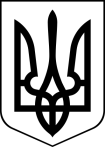 І Ч Н Я Н С Ь К А    М І С Ь К А    Р А Д АВИКОНАВЧИЙ КОМІТЕТПРОТОКОЛ № 2засідання виконавчого комітету Ічнянської міської ради20 лютого 2024 року                                                                  Місце засідання: пл. Т. Г. Шевченка,1, м. Ічня (зал засідань)Початок роботи:  1130 годинГолова засідання – Ярослав ЖИВОТЯГА, перший заступник міського голови з питань діяльності виконавчих органів ради;Секретар засідання – Олександр РЕПІЙ, староста Бурімського старостинського округу;Присутні члени виконавчого комітету Ічнянської міської ради: Бортник Олена Миколаївна, староста Рожнівського старостинського округу;Герасименко Григорій Васильович, секретар міської ради;Глушко Вікторія Володимирівна, староста Більмачівського старостинського округу;Коломієць Тетяна Станіславівна, староста Гужівського старостинського округу;Лікаренко Олександр Сергійович, староста Івангородського старостинського округу;Мілова Лариса Леонідівна, заступник міського голови з питань діяльності виконавчих органів ради;Сенько Анатолій Миколайович, староста Припутнівського старостинського округу;Сирота Сергій Олександрович, староста Іржавецького старостинського округу;Супруненко Тетяна Миколаївна, староста Гмирянського старостинського округу;Терещенко Наталія Олексіївна, т.в.о. старости Будянського старостинського округу;Чайка Юлія Василівна, староста Крупичпільського старостинського округу.Відсутні члени виконавчого комітету Ічнянської міської ради:Бутурлим Олена Вікторівна, міський голова;Загура Людмила Олександрівна, керуючий справами виконавчого комітету;Кирій Володимир Миколайович, начальник КП «Ічнянське ВУЖКГ» Ічнянської міської ради;Кирій Віталій Анатолійович, заступник начальника КП ВКГ «Ічень» Ічнянської міської ради;Криворучко Андрій Григорович, староста Ольшанського старостинського округу;Куриленко Олег Іванович, член ГО «Спілка учасників АТО Ічнянського району»;Реус Андрій Анатолійович, заступник командира в/ч А1479 з морально – психологічного забезпечення»;Тюков Сергій Вікторович, староста Дорогинського старостинського округу.Запрошені на засідання виконавчого комітету для доповіді питань:Борщ Оксана Миколаївна, староста Монастирищенского старостинського округу;Роман ДАНЬКО, т.в.о.начальника відділення поліції № 2 (м. Ічня) Прилуцького районного відділу поліції ГУНП в Чернігівській області; Анатолій ТРОХИМЕНКО, головний інженер комунального підприємства «Ічнянське виробниче управління житлово – комунального господарства» Ічнянської міської ради;Наталія ОХРІМЕНКО, економіст комунального підприємства водоканалізаційне  господарство «Ічень» Ічнянської міської ради; Володимир ІВЧЕНКО, головний спеціаліст відділу освіти Ічнянської міської ради;Світлана СМІЛИК, головний спеціаліст юридичного відділу Ічнянської міської ради;Катерина ВОЛЕВАТЕНКО, начальник відділу житлово-комунального господарства, комунальної власності та благоустрою Ічнянської міської ради;Тетяна ІВАНЧЕНКО, спеціаліст І категорії відділу житлово-комунального господарства, комунальної власності та благоустрою Ічнянської міської ради;Галина МАТВІЄНКО, начальник служби у справах дітей Ічнянської міської ради;Мирослава ШЕВЧЕНКО, завідувач сектору соціального захисту населення Ічнянської міської ради;Сергій МАРКОВСЬКИЙ, завідувач сектору архітектури та містобудування Ічнянської міської ради;Зорина РАДЧЕНКО, начальник відділу «Центр надання адміністративних послуг» Ічнянської міської ради.На засіданні виконавчого комітету Ічнянської міської ради з 21 члена виконавчого комітету Ічнянської міської ради присутні – 13.Відповідно до статті 53 Закону України «Про місцеве самоврядування в Україні»,  засідання виконавчого комітету Ічнянської міської ради є правомочним.СЛУХАЛИ: Ярослава ЖИВОТЯГУ, першого заступника міського голови з питань діяльності виконавчих органів ради, який запропонував членам виконавчого комітету затвердити порядок денний: Про підсумки роботи відділення поліції № 2 (м. Ічня) Прилуцького районного відділу поліції ГУНП в Чернігівській області.Про звіт комунального підприємства «Ічнянське виробниче управління житлово – комунального господарства» Ічнянської міської ради про фінансово – господарську діяльність підприємства за 2023 рік.Про звіт комунального підприємства водоканалізаційне  господарство «Ічень» Ічнянської міської ради про фінансово – господарську діяльність підприємства за 2023 рік.Про надання дозволу відділу освіти Ічнянської міської ради на використання спортивних залів освітніх закладів для проведення секційних занять фізкультурно-спортивного спрямування.Про взяття на квартирний облік та включення у список громадян, які користуються правом позачергового одержання жилих приміщень  Про долучення матеріалів до облікової справи громадян, які потребують поліпшення житлових умов. Про затвердження протоколу засідання комісії по житлових питаннях при виконавчому комітеті Ічнянської міської ради.Про організацію доступу до інфраструктури об’єктів будівництва комунальної власності Ічнянської міської територіальної громади.Про організацію доступу до інфраструктури об’єктів будівництва комунальної власності Ічнянської міської територіальної громади.Про розгляд Вимоги Державної екологічної інспекції у Чернігівській області щодо приведення у відповідність із законодавством.Про надання дозволу на видалення зелених насаджень у с. Гмирянка, вул. Спортивна (територія кладовища).Про надання дозволу на видалення зелених насаджень у с. Крупичполе (біля ставу Рудки).Про надання дозволу на видалення зелених насаджень у с. Крупичполе (територія кладовища Ковалівка та кладовища № 2 по вул. П. Слабеняка).Про надання дозволу на видалення зелених насаджень у с. Буди, вул. Центральна (навпроти старостату).Про надання дозволу на видалення зелених насаджень у с. Городня, вул. Незалежності, 30 (поблизу будинку).Про затвердження висновку органу опіки та піклування. Про розгляд заяви гр. Ємця І. В.Про надання статусу дитини, яка постраждала внаслідок воєнних дій та збройних конфліктів. Про надання статусу дитини, яка постраждала внаслідок воєнних дій та збройних конфліктів. Про надання статусу дитини, яка постраждала внаслідок воєнних дій та збройних конфліктів. Про надання статусу дитини, яка постраждала внаслідок воєнних дій та збройних конфліктів.Про надання статусу дитини, яка постраждала внаслідок воєнних дій та збройних конфліктів. Про надання статусу дитини, яка постраждала внаслідок воєнних дій та збройних конфліктів. Про надання статусу дитини, яка постраждала внаслідок воєнних дій та збройних конфліктів. Про надання статусу дитини, яка постраждала внаслідок воєнних дій та збройних конфліктів. Про надання статусу дитини, яка постраждала внаслідок воєнних дій та збройних конфліктів. Про надання статусу дитини, яка постраждала внаслідок воєнних дій та збройних конфліктів. Про надання статусу дитини, яка постраждала внаслідок воєнних дій та збройних конфліктів.Про надання статусу дитини, яка постраждала внаслідок воєнних дій та збройних конфліктів. Про надання статусу дитини, яка постраждала внаслідок воєнних дій та збройних конфліктів. Про надання статусу дитини, яка постраждала внаслідок воєнних дій та збройних конфліктів. Про надання статусу дитини, яка постраждала внаслідок воєнних дій та збройних конфліктів. Про надання статусу дитини, яка постраждала внаслідок воєнних дій та збройних конфліктів. Про надання статусу дитини, яка постраждала внаслідок воєнних дій та збройних конфліктів.Про надання статусу дитини, яка постраждала внаслідок воєнних дій та збройних конфліктів. Про надання статусу дитини, яка постраждала внаслідок воєнних дій та збройних конфліктів. Про надання статусу дитини, яка постраждала внаслідок воєнних дій та збройних конфліктів. Про надання статусу дитини, яка постраждала внаслідок воєнних дій та збройних конфліктів. Про надання статусу дитини, яка постраждала внаслідок воєнних дій та збройних конфліктів. Про надання статусу дитини, яка постраждала внаслідок воєнних дій та збройних конфліктів. Про надання статусу дитини, яка постраждала внаслідок воєнних дій та збройних конфліктів. Про надання статусу дитини, яка постраждала внаслідок воєнних дій та збройних конфліктів. Про надання статусу дитини, яка постраждала внаслідок воєнних дій та збройних конфліктів.Про надання статусу дитини, яка постраждала внаслідок воєнних дій та збройних конфліктів. Про надання статусу дитини, яка постраждала внаслідок воєнних дій та збройних конфліктів. Про надання статусу дитини, яка постраждала внаслідок воєнних дій та збройних конфліктів. Про надання статусу дитини, яка постраждала внаслідок воєнних дій та збройних конфліктів. Про надання статусу дитини, яка постраждала внаслідок воєнних дій та збройних конфліктівПро надання одноразової грошової адресної виплати.Про створення комісії з питань надання матеріальної допомоги громадянам Ічнянської міської ради.Про затвердження плану заходів на 2024 рік з реалізації Національної стратегії із створення безбар”єрного простору в Україні на період до 2030 року на території Ічнянської територіальної громади.Про затвердження інформаційних та технологічних карток адміністративних послуг, що надаються через відділ «Центр надання адміністративних послуг» Ічнянської міської ради. Голосували:  За – 13,         Проти – 0,          Утримались – 0,         Не брали участь в голосуванні – 0Одноголосно.ВИРІШИЛИ: порядок денний засідання виконавчого комітету Ічнянської міської ради взяти за основу.В зв’язку з виробничою необхідністю виникла потреба включити до порядку денного засідання виконавчого комітету додаткове питання:Про негайне відібрання дитини.Про перенесення КП ВКГ «Ічень» Ічнянської міської ради Чернігівської області виконання заходів інвестиційної програми.Голосували:  За – 13,         Проти – 0,          Утримались – 0,         Не брали участь в голосуванні – 0Одноголосно.ВИРІШИЛИ: включити до порядку денного засідання виконавчого комітету додаткові питання.Голосували:  За – 13,         Проти – 0,          Утримались – 0,         Не брали участь в голосуванні – 0Одноголосно.ВИРІШИЛИ: затвердити порядок денний засідання виконавчого комітету Ічнянської міської ради зі змінами.Рішенням виконавчого комітету Ічнянської міської ради від 30 грудня 2020 року № 440 затверджено Регламент роботи виконавчого комітету Ічнянської міської ради, згідно якого: час для доповіді, інформації з питань порядку денного – до 10 хвилин, для співдоповіді з питань порядку денного – до 3 хвилин, для оголошення запитань – до 1 хвилини, для відповіді на запитання – до 2 хвилин, для виступу з обговорення питання, внесення поправок до проекту рішення, заключного слова – до 3 хвилин.Переходимо до розгляду питань порядку денного засідання виконавчого комітету Ічнянської міської ради.СЛУХАЛИ: Про підсумки роботи відділення поліції № 2 (м. Ічня) Прилуцького районного відділу поліції ГУНП в Чернігівській області.Доповідає: Роман ДАНЬКО, т.в.о. начальника відділення поліції № 2 (м. Ічня) Прилуцького районного відділу поліції ГУНП в Чернігівській області.Ярослав ЖИВОТЯГА поставив на голосування пропозицію підтримати проєкт рішення.Голосували:  За – 13,         Проти – 0,          Утримались – 0,         Не брали участь в голосуванні – 0Одноголосно.ВИРІШИЛИ: прийняти рішення виконавчого комітету № 117 (додається).2.	СЛУХАЛИ: Про звіт комунального підприємства «Ічнянське виробниче управління житлово – комунального господарства» Ічнянської міської ради про фінансово – господарську діяльність підприємства за 2023 рік.Доповідає: Анатолій ТРОХИМЕНКО, головний інженер комунального підприємства «Ічнянське виробниче управління житлово – комунального господарства» Ічнянської міської ради.ВИСТУПИЛИ: Ярослав ЖИВОТЯГА: Доручити керівнику КП «Ічнянське ВУЖКГ» в термін до Великодня привести у відповідність до правил благоустрою сміттєзвалища та кладовища у населених пунктах громади.Ярослав ЖИВОТЯГА поставив на голосування пропозицію підтримати проєкт рішення.Голосували:  За – 13,         Проти – 0,          Утримались – 0,         Не брали участь в голосуванні – 0Одноголосно.ВИРІШИЛИ: прийняти рішення виконавчого комітету № 118 (додається).3.	СЛУХАЛИ: Про звіт комунального підприємства водоканалізаційне господарство «Ічень» Ічнянської міської ради про фінансово – господарську діяльність підприємства за 2023 рік.Доповідає: Наталія ОХРІМЕНКО, економіст комунального підприємства водоканалізаційне господарство «Ічень» Ічнянської міської ради. Ярослав ЖИВОТЯГА поставив на голосування пропозицію підтримати проєкт рішення.Голосували:  За – 13,         Проти – 0,          Утримались – 0,         Не брали участь в голосуванні – 0Одноголосно.ВИРІШИЛИ: прийняти рішення виконавчого комітету № 119 (додається).4. СЛУХАЛИ: Про надання дозволу відділу освіти Ічнянської міської ради на використання спортивних залів освітніх закладів для проведення секційних занять фізкультурно-спортивного спрямування. Доповідає: Володимир ІВЧЕНКО, головний спеціаліст відділу освіти Ічнянської міської ради.ВИСТУПИЛИ:Григорій ГЕРАСИМЕНКО: відділу освіти звернутися до ТОВ «Ічнянське» щодо врегулювання питання проведення тренування дітей з боксу тренером-викладачем КЗПО «Ічнянська КДЮСШ» та укласти договір оренди про безоплатне використання приміщення.Ярослав ЖИВОТЯГА поставив на голосування пропозицію підтримати проєкт рішення.Голосували:  За – 13,         Проти – 0,          Утримались – 0,         Не брали участь в голосуванні – 0Одноголосно.ВИРІШИЛИ: прийняти рішення виконавчого комітету № 120 (додається).5. СЛУХАЛИ: Про взяття на квартирний облік та включення у список громадян, які користуються правом позачергового одержання жилих приміщень.Доповідає: Світлана СМІЛИК, головний спеціаліст юридичного відділу Ічнянської міської ради.Ярослав ЖИВОТЯГА поставив на голосування пропозицію підтримати проєкт рішення.Голосували:  За – 13,         Проти – 0,          Утримались – 0,         Не брали участь в голосуванні – 0Одноголосно.ВИРІШИЛИ: прийняти рішення виконавчого комітету № 121 (додається).СЛУХАЛИ: Про долучення матеріалів до облікової справи громадян, які потребують поліпшення житлових умов.Доповідає: Світлана СМІЛИК, головний спеціаліст юридичного відділу Ічнянської міської ради.Ярослав ЖИВОТЯГА поставив на голосування пропозицію підтримати проєкт рішення.Голосували:  За – 13,         Проти – 0,          Утримались – 0,         Не брали участь в голосуванні – 0Одноголосно.ВИРІШИЛИ: прийняти рішення виконавчого комітету № 122 (додається).7.	СЛУХАЛИ: Про затвердження протоколу засідання комісії по житлових питаннях при виконавчому комітеті Ічнянської міської ради.Доповідає: Світлана СМІЛИК, головний спеціаліст юридичного відділу Ічнянської міської ради.Ярослав ЖИВОТЯГА поставив на голосування пропозицію підтримати проєкт рішення.Голосували:  За – 13,         Проти – 0,          Утримались – 0,         Не брали участь в голосуванні – 0Одноголосно.ВИРІШИЛИ: прийняти рішення виконавчого комітету № 123 (додається).8.	СЛУХАЛИ: Про організацію доступу до інфраструктури об’єктів будівництва комунальної власності Ічнянської міської територіальної громади.Доповідає: Катерина ВОЛЕВАТЕНКО, начальник відділу житлово-комунального господарства, комунальної власності та благоустрою Ічнянської міської ради.Ярослав ЖИВОТЯГА поставив на голосування пропозицію підтримати проєкт рішення.Голосували:  За – 13,         Проти – 0,          Утримались – 0,         Не брали участь в голосуванні – 0Одноголосно.ВИРІШИЛИ: прийняти рішення виконавчого комітету № 124 (додається).9. СЛУХАЛИ: Про організацію доступу до інфраструктури об’єктів будівництва комунальної власності Ічнянської міської територіальної громади.Доповідає: Катерина ВОЛЕВАТЕНКО, начальник відділу житлово-комунального господарства, комунальної власності та благоустрою Ічнянської міської ради.Ярослав ЖИВОТЯГА поставив на голосування пропозицію підтримати проєкт рішення.Голосували:  За – 13,         Проти – 0,          Утримались – 0,         Не брали участь в голосуванні – 0Одноголосно.ВИРІШИЛИ: прийняти рішення виконавчого комітету № 125 (додається).10. СЛУХАЛИ: Про розгляд Вимоги Державної екологічної інспекції у Чернігівській області щодо приведення у відповідність із законодавством.Доповідає: Катерина ВОЛЕВАТЕНКО, начальник відділу житлово-комунального господарства, комунальної власності та благоустрою Ічнянської міської ради.Ярослав ЖИВОТЯГА поставив на голосування пропозицію підтримати проєкт рішення.Голосували:  За – 13,         Проти – 0,          Утримались – 0,         Не брали участь в голосуванні – 0Одноголосно.ВИРІШИЛИ: прийняти рішення виконавчого комітету № 126 (додається).Із зали засідань вийшла Мілова Л. Л.Всього присутні 12 членів виконавчого комітету.11. СЛУХАЛИ: Про надання дозволу на видалення зелених насаджень у с. Гмирянка, вул. Спортивна (територія кладовища).Доповідає: Тетяна ІВАНЧЕНКО, спеціаліст І категорії відділу житлово-комунального господарства, комунальної власності та благоустрою Ічнянської міської ради.Ярослав ЖИВОТЯГА поставив на голосування пропозицію підтримати проєкт рішення.Голосували:  За – 12,         Проти – 0,          Утримались – 0,         Не брали участь в голосуванні – 0Одноголосно.ВИРІШИЛИ: прийняти рішення виконавчого комітету № 127 (додається).12. СЛУХАЛИ: Про надання дозволу на видалення зелених насаджень у с. Крупичполе (біля ставу Рудки).Доповідає: Тетяна ІВАНЧЕНКО, спеціаліст І категорії відділу житлово-комунального господарства, комунальної власності та благоустрою Ічнянської міської ради.Ярослав ЖИВОТЯГА поставив на голосування пропозицію підтримати проєкт рішення.Голосували:  За – 12,         Проти – 0,          Утримались – 0,         Не брали участь в голосуванні – 0Одноголосно.ВИРІШИЛИ: прийняти рішення виконавчого комітету № 128 (додається).13. СЛУХАЛИ: Про надання дозволу на видалення зелених насаджень у с. Крупичполе (територія кладовища Ковалівка та кладовища № 2 по вул. П. Слабеняка).Доповідає: Тетяна ІВАНЧЕНКО, спеціаліст І категорії відділу житлово-комунального господарства, комунальної власності та благоустрою Ічнянської міської ради.Ярослав ЖИВОТЯГА поставив на голосування пропозицію підтримати проєкт рішення.Голосували:  За – 12,          Проти – 0,          Утримались – 0,         Не брали участь в голосуванні – 0Одноголосно.ВИРІШИЛИ: прийняти рішення виконавчого комітету № 129 (додається).14. СЛУХАЛИ: Про надання дозволу на видалення зелених насаджень у с. Буди, вул. Центральна (навпроти старостату).Доповідає: Тетяна ІВАНЧЕНКО, спеціаліст І категорії відділу житлово-комунального господарства, комунальної власності та благоустрою Ічнянської міської ради.Ярослав ЖИВОТЯГА поставив на голосування пропозицію підтримати проєкт рішення.Голосували:  За – 12,         Проти – 0,          Утримались – 0,         Не брали участь в голосуванні – 0Одноголосно.ВИРІШИЛИ: прийняти рішення виконавчого комітету № 130 (додається).15. СЛУХАЛИ: Про надання дозволу на видалення зелених насаджень у с. Городня, вул. Незалежності, 30 (поблизу будинку).Доповідає: Тетяна ІВАНЧЕНКО, спеціаліст І категорії відділу житлово-комунального господарства, комунальної власності та благоустрою Ічнянської міської ради.Ярослав ЖИВОТЯГА поставив на голосування пропозицію підтримати проєкт рішення.Голосували:  За – 12,         Проти – 0,          Утримались – 0,         Не брали участь в голосуванні – 0Одноголосно.ВИРІШИЛИ: прийняти рішення виконавчого комітету № 131 (додається).16. СЛУХАЛИ: Про затвердження висновку органу опіки та піклування.Доповідає: Галина МАТВІЄНКО, начальник служби у справах дітей Ічнянської міської ради.Ярослав ЖИВОТЯГА поставив на голосування пропозицію підтримати проєкт рішення.Голосували:  За – 11,         Проти – 0,          Утримались – 1,         Не брали участь в голосуванні – 0Одноголосно.ВИРІШИЛИ: прийняти рішення виконавчого комітету № 132 (додається).17. СЛУХАЛИ: Про розгляд заяви гр. Ємця І. В..Доповідає: Галина МАТВІЄНКО, начальник служби у справах дітей Ічнянської міської ради.Ярослав ЖИВОТЯГА поставив на голосування пропозицію підтримати проєкт рішення.Голосували:  За – 9,         Проти – 1,          Утримались – 2,         Не брали участь в голосуванні – 0ВИРІШИЛИ: рішення не прийнято.18. СЛУХАЛИ: Про надання статусу дитини, яка постраждала внаслідок воєнних дій та збройних конфліктів.Доповідає: Галина МАТВІЄНКО, начальник служби у справах дітей Ічнянської міської ради.Ярослав ЖИВОТЯГА поставив на голосування пропозицію підтримати проєкт рішення.Голосували:  За – 12,         Проти – 0,          Утримались – 0,         Не брали участь в голосуванні – 0Одноголосно.ВИРІШИЛИ: прийняти рішення виконавчого комітету № 133 (додається).19.	СЛУХАЛИ: Про надання статусу дитини, яка постраждала внаслідок воєнних дій та збройних конфліктів.Доповідає: Галина МАТВІЄНКО, начальник служби у справах дітей Ічнянської міської ради.Ярослав ЖИВОТЯГА поставив на голосування пропозицію підтримати проєкт рішення.Голосували:  За – 12,         Проти – 0,          Утримались – 1,         Не брали участь в голосуванні – 0Одноголосно.ВИРІШИЛИ: прийняти рішення виконавчого комітету № 134 (додається).20.	СЛУХАЛИ: Про надання статусу дитини, яка постраждала внаслідок воєнних дій та збройних конфліктів.Доповідає: Галина МАТВІЄНКО, начальник служби у справах дітей Ічнянської міської ради.Ярослав ЖИВОТЯГА поставив на голосування пропозицію підтримати проєкт рішення.Голосували:  За – 12,         Проти – 0,          Утримались – 0,         Не брали участь в голосуванні – 0Одноголосно.ВИРІШИЛИ: прийняти рішення виконавчого комітету № 135 (додається).СЛУХАЛИ: Про надання статусу дитини, яка постраждала внаслідок воєнних дій та збройних конфліктів.Доповідає: Галина МАТВІЄНКО, начальник служби у справах дітей Ічнянської міської ради.Ярослав ЖИВОТЯГА поставив на голосування пропозицію підтримати проєкт рішення.Голосували:  За – 12,         Проти – 0,          Утримались – 0,         Не брали участь в голосуванні – 0Одноголосно.ВИРІШИЛИ: прийняти рішення виконавчого комітету № 136 (додається).22.	СЛУХАЛИ: Про надання статусу дитини, яка постраждала внаслідок воєнних дій та збройних конфліктів.Доповідає: Галина МАТВІЄНКО, начальник служби у справах дітей Ічнянської міської ради.Ярослав ЖИВОТЯГА поставив на голосування пропозицію підтримати проєкт рішення.Голосували:  За – 12,         Проти – 0,          Утримались – 0,         Не брали участь в голосуванні – 0Одноголосно.ВИРІШИЛИ: прийняти рішення виконавчого комітету № 137 (додається).23.	СЛУХАЛИ: Про надання статусу дитини, яка постраждала внаслідок воєнних дій та збройних конфліктів.Доповідає: Галина МАТВІЄНКО, начальник служби у справах дітей Ічнянської міської ради.Ярослав ЖИВОТЯГА поставив на голосування пропозицію підтримати проєкт рішення.Голосували:  За – 12,         Проти – 0,          Утримались – 0,         Не брали участь в голосуванні – 0Одноголосно.ВИРІШИЛИ: прийняти рішення виконавчого комітету № 138 (додається).24.	СЛУХАЛИ: Про надання статусу дитини, яка постраждала внаслідок воєнних дій та збройних конфліктів.Доповідає: Галина МАТВІЄНКО, начальник служби у справах дітей Ічнянської міської ради.Ярослав ЖИВОТЯГА поставив на голосування пропозицію підтримати проєкт рішення.Голосували:  За – 12,         Проти – 0,          Утримались – 0,         Не брали участь в голосуванні – 0Одноголосно.ВИРІШИЛИ: прийняти рішення виконавчого комітету № 139 (додається).25.	СЛУХАЛИ: Про надання статусу дитини, яка постраждала внаслідок воєнних дій та збройних конфліктів. Доповідає: Галина МАТВІЄНКО, начальник служби у справах дітей Ічнянської міської ради.Ярослав ЖИВОТЯГА поставив на голосування пропозицію підтримати проєкт рішення.Голосували:  За – 12,         Проти – 0,          Утримались – 0,         Не брали участь в голосуванні – 0Одноголосно.ВИРІШИЛИ: прийняти рішення виконавчого комітету № 140 (додається).26. СЛУХАЛИ: Про надання статусу дитини, яка постраждала внаслідок воєнних дій та збройних конфліктів.Доповідає: Галина МАТВІЄНКО, начальник служби у справах дітей Ічнянської міської ради.Ярослав ЖИВОТЯГА поставив на голосування пропозицію підтримати проєкт рішення.Голосували:  За – 12,         Проти – 0,          Утримались – 0,         Не брали участь в голосуванні – 0Одноголосно.ВИРІШИЛИ: прийняти рішення виконавчого комітету № 141 (додається).27. СЛУХАЛИ: Про надання статусу дитини, яка постраждала внаслідок воєнних дій та збройних конфліктів.Доповідає: Галина МАТВІЄНКО, начальник служби у справах дітей Ічнянської міської ради.Ярослав ЖИВОТЯГА поставив на голосування пропозицію підтримати проєкт рішення.Голосували:  За – 12,         Проти – 0,          Утримались – 0,         Не брали участь в голосуванні – 0Одноголосно.ВИРІШИЛИ: прийняти рішення виконавчого комітету № 142 (додається).28. СЛУХАЛИ: Про надання статусу дитини, яка постраждала внаслідок воєнних дій та збройних конфліктів.Доповідає: Галина МАТВІЄНКО, начальник служби у справах дітей Ічнянської міської ради.Ярослав ЖИВОТЯГА поставив на голосування пропозицію підтримати проєкт рішення.Голосували:  За – 12,         Проти – 0,          Утримались – 0,         Не брали участь в голосуванні – 0Одноголосно.ВИРІШИЛИ: прийняти рішення виконавчого комітету № 143 (додається).29. СЛУХАЛИ: Про надання статусу дитини, яка постраждала внаслідок воєнних дій та збройних конфліктів.Доповідає: Галина МАТВІЄНКО, начальник служби у справах дітей Ічнянської міської ради.Ярослав ЖИВОТЯГА поставив на голосування пропозицію підтримати проєкт рішення.Голосували:  За – 12,         Проти – 0,          Утримались – 0,         Не брали участь в голосуванні – 0Одноголосно.ВИРІШИЛИ: прийняти рішення виконавчого комітету № 144 (додається).30.	СЛУХАЛИ: Про надання статусу дитини, яка постраждала внаслідок воєнних дій та збройних конфліктів.Доповідає: Галина МАТВІЄНКО, начальник служби у справах дітей Ічнянської міської ради.Ярослав ЖИВОТЯГА поставив на голосування пропозицію підтримати проєкт рішення.Голосували:  За – 12,         Проти – 0,          Утримались – 0,         Не брали участь в голосуванні – 0Одноголосно.ВИРІШИЛИ: прийняти рішення виконавчого комітету № 145 (додається).31.	СЛУХАЛИ: Про надання статусу дитини, яка постраждала внаслідок воєнних дій та збройних конфліктів.Доповідає: Галина МАТВІЄНКО, начальник служби у справах дітей Ічнянської міської ради.Ярослав ЖИВОТЯГА поставив на голосування пропозицію підтримати проєкт рішення.Голосували:  За – 12,         Проти – 0,          Утримались – 0,         Не брали участь в голосуванні – 0Одноголосно.ВИРІШИЛИ: прийняти рішення виконавчого комітету № 146 (додається).СЛУХАЛИ: Про надання статусу дитини, яка постраждала внаслідок воєнних дій та збройних конфліктів.Доповідає: Галина МАТВІЄНКО, начальник служби у справах дітей Ічнянської міської ради.Ярослав ЖИВОТЯГА поставив на голосування пропозицію підтримати проєкт рішення.Голосували:  За – 12,         Проти – 0,          Утримались – 0,         Не брали участь в голосуванні – 0Одноголосно.ВИРІШИЛИ: прийняти рішення виконавчого комітету № 147 (додається).33.	СЛУХАЛИ: Про надання статусу дитини, яка постраждала внаслідок воєнних дій та збройних конфліктів.Доповідає: Галина МАТВІЄНКО, начальник служби у справах дітей Ічнянської міської ради.Ярослав ЖИВОТЯГА поставив на голосування пропозицію підтримати проєкт рішення.Голосували:  За – 12,         Проти – 0,          Утримались – 0,         Не брали участь в голосуванні – 0Одноголосно.ВИРІШИЛИ: прийняти рішення виконавчого комітету № 148 (додається).34. СЛУХАЛИ: Про надання статусу дитини, яка постраждала внаслідок воєнних дій та збройних конфліктів.Доповідає: Галина МАТВІЄНКО, начальник служби у справах дітей Ічнянської міської ради.Ярослав ЖИВОТЯГА поставив на голосування пропозицію підтримати проєкт рішення.Голосували:  За – 12,         Проти – 0,          Утримались – 0,         Не брали участь в голосуванні – 0Одноголосно.ВИРІШИЛИ: прийняти рішення виконавчого комітету № 149 (додається).35. СЛУХАЛИ: Про надання статусу дитини, яка постраждала внаслідок воєнних дій та збройних конфліктів.Доповідає: Галина МАТВІЄНКО, начальник служби у справах дітей Ічнянської міської ради.Ярослав ЖИВОТЯГА поставив на голосування пропозицію підтримати проєкт рішення.Голосували:  За – 12,         Проти – 0,          Утримались – 0,         Не брали участь в голосуванні – 0Одноголосно.ВИРІШИЛИ: прийняти рішення виконавчого комітету № 150 (додається).36. СЛУХАЛИ: Про надання статусу дитини, яка постраждала внаслідок воєнних дій та збройних конфліктів.Доповідає: Галина МАТВІЄНКО, начальник служби у справах дітей Ічнянської міської ради.Ярослав ЖИВОТЯГА поставив на голосування пропозицію підтримати проєкт рішення.Голосували:  За – 12,         Проти – 0,          Утримались – 0,         Не брали участь в голосуванні – 0Одноголосно.ВИРІШИЛИ: прийняти рішення виконавчого комітету № 151 (додається).37. СЛУХАЛИ: Про надання статусу дитини, яка постраждала внаслідок воєнних дій та збройних конфліктів.Доповідає: Галина МАТВІЄНКО, начальник служби у справах дітей Ічнянської міської ради.Ярослав ЖИВОТЯГА поставив на голосування пропозицію підтримати проєкт рішення.Голосували:  За – 12,         Проти – 0,          Утримались – 0,         Не брали участь в голосуванні – 0Одноголосно.ВИРІШИЛИ: прийняти рішення виконавчого комітету № 152 (додається).38.	СЛУХАЛИ: Про надання статусу дитини, яка постраждала внаслідок воєнних дій та збройних конфліктів.Доповідає: Галина МАТВІЄНКО, начальник служби у справах дітей Ічнянської міської ради.Ярослав ЖИВОТЯГА поставив на голосування пропозицію підтримати проєкт рішення.Голосували:  За – 12,         Проти – 0,          Утримались – 0,         Не брали участь в голосуванні – 0Одноголосно.ВИРІШИЛИ: прийняти рішення виконавчого комітету № 153 (додається).39.	СЛУХАЛИ: Про надання статусу дитини, яка постраждала внаслідок воєнних дій та збройних конфліктів. Доповідає: Галина МАТВІЄНКО, начальник служби у справах дітей Ічнянської міської ради.Ярослав ЖИВОТЯГА поставив на голосування пропозицію підтримати проєкт рішення.Голосували:  За – 12,         Проти – 0,          Утримались – 0,         Не брали участь в голосуванні – 0Одноголосно.ВИРІШИЛИ: прийняти рішення виконавчого комітету № 154 (додається).СЛУХАЛИ: Про надання статусу дитини, яка постраждала внаслідок воєнних дій та збройних конфліктів.Доповідає: Галина МАТВІЄНКО, начальник служби у справах дітей Ічнянської міської ради.Ярослав ЖИВОТЯГА поставив на голосування пропозицію підтримати проєкт рішення.Голосували:  За – 12,         Проти – 0,          Утримались – 0,         Не брали участь в голосуванні – 0Одноголосно.ВИРІШИЛИ: прийняти рішення виконавчого комітету № 155 (додається).41.	СЛУХАЛИ: Про надання статусу дитини, яка постраждала внаслідок воєнних дій та збройних конфліктів.Доповідає: Галина МАТВІЄНКО, начальник служби у справах дітей Ічнянської міської ради.Ярослав ЖИВОТЯГА поставив на голосування пропозицію підтримати проєкт рішення.Голосували:  За – 12,         Проти – 0,          Утримались – 0,         Не брали участь в голосуванні – 0Одноголосно.ВИРІШИЛИ: прийняти рішення виконавчого комітету № 156 (додається).42. СЛУХАЛИ: Про надання статусу дитини, яка постраждала внаслідок воєнних дій та збройних конфліктів.Доповідає: Галина МАТВІЄНКО, начальник служби у справах дітей Ічнянської міської ради.Ярослав ЖИВОТЯГА поставив на голосування пропозицію підтримати проєкт рішення.Голосували:  За – 12,         Проти – 0,          Утримались – 0,         Не брали участь в голосуванні – 0Одноголосно.ВИРІШИЛИ: прийняти рішення виконавчого комітету № 157 (додається).43. СЛУХАЛИ: Про надання статусу дитини, яка постраждала внаслідок воєнних дій та збройних конфліктів.Доповідає: Галина МАТВІЄНКО, начальник служби у справах дітей Ічнянської міської ради.Ярослав ЖИВОТЯГА поставив на голосування пропозицію підтримати проєкт рішення.Голосували:  За – 12,         Проти – 0,          Утримались – 0,         Не брали участь в голосуванні – 0Одноголосно.ВИРІШИЛИ: прийняти рішення виконавчого комітету № 158 (додається).44. СЛУХАЛИ: Про надання статусу дитини, яка постраждала внаслідок воєнних дій та збройних конфліктів.Доповідає: Галина МАТВІЄНКО, начальник служби у справах дітей Ічнянської міської ради.Ярослав ЖИВОТЯГА поставив на голосування пропозицію підтримати проєкт рішення.Голосували:  За – 12,         Проти – 0,          Утримались – 0,         Не брали участь в голосуванні – 0Одноголосно.ВИРІШИЛИ: прийняти рішення виконавчого комітету № 159 (додається).45. СЛУХАЛИ: Про надання статусу дитини, яка постраждала внаслідок воєнних дій та збройних конфліктів.Доповідає: Галина МАТВІЄНКО, начальник служби у справах дітей Ічнянської міської ради.Ярослав ЖИВОТЯГА поставив на голосування пропозицію підтримати проєкт рішення.Голосували:  За – 12,         Проти – 0,          Утримались – 0,         Не брали участь в голосуванні – 0Одноголосно.ВИРІШИЛИ: прийняти рішення виконавчого комітету № 160 (додається).46.	СЛУХАЛИ: Про надання статусу дитини, яка постраждала внаслідок воєнних дій та збройних конфліктів.Доповідає: Галина МАТВІЄНКО, начальник служби у справах дітей Ічнянської міської ради.Ярослав ЖИВОТЯГА поставив на голосування пропозицію підтримати проєкт рішення.Голосували:  За – 12,         Проти – 0,          Утримались – 0,         Не брали участь в голосуванні – 0Одноголосно.ВИРІШИЛИ: прийняти рішення виконавчого комітету № 161 (додається).47.	СЛУХАЛИ: Про надання статусу дитини, яка постраждала внаслідок воєнних дій та збройних конфліктів.Доповідає: Галина МАТВІЄНКО, начальник служби у справах дітей Ічнянської міської ради.Ярослав ЖИВОТЯГА поставив на голосування пропозицію підтримати проєкт рішення.Голосували:  За – 12,         Проти – 0,          Утримались – 0,         Не брали участь в голосуванні – 0Одноголосно.ВИРІШИЛИ: прийняти рішення виконавчого комітету № 162 (додається).СЛУХАЛИ: Про надання статусу дитини, яка постраждала внаслідок воєнних дій та збройних конфліктів.Доповідає: Галина МАТВІЄНКО, начальник служби у справах дітей Ічнянської міської ради.Ярослав ЖИВОТЯГА поставив на голосування пропозицію підтримати проєкт рішення.Голосували:  За – 12,         Проти – 0,          Утримались – 0,         Не брали участь в голосуванні – 0Одноголосно.ВИРІШИЛИ: прийняти рішення виконавчого комітету № 163 (додається).49.	СЛУХАЛИ: Про надання одноразової грошової адресної виплати.Доповідає: Мирослава ШЕВЧЕНКО, завідувач сектору соціального захисту населення Ічнянської міської ради.Ярослав ЖИВОТЯГА поставив на голосування пропозицію підтримати проєкт рішення.Голосували:  За – 12,         Проти – 0,          Утримались – 0,         Не брали участь в голосуванні – 0Одноголосно.ВИРІШИЛИ: прийняти рішення виконавчого комітету № 164 (додається).50. СЛУХАЛИ: Про створення комісії з питань надання матеріальної допомоги громадянам Ічнянської міської ради.Доповідає: Мирослава ШЕВЧЕНКО, завідувач сектору соціального захисту населення Ічнянської міської ради.Ярослав ЖИВОТЯГА поставив на голосування пропозицію підтримати проєкт рішення.Голосували:  За – 12,         Проти – 0,          Утримались – 0,         Не брали участь в голосуванні – 0Одноголосно.ВИРІШИЛИ: прийняти рішення виконавчого комітету № 165 (додається).51. СЛУХАЛИ: Про затвердження плану заходів на 2024 рік з реалізації Національної стратегії із створення безбар’єрного простору в Україні на період до 2030 року на території Ічнянської територіальної громади.Доповідає: Сергій МАРКОВСЬКИЙ, завідувач сектору архітектури та містобудування Ічнянської міської ради.Ярослав ЖИВОТЯГА поставив на голосування пропозицію підтримати проєкт рішення.Голосували:  За – 12,         Проти – 0,          Утримались – 0,         Не брали участь в голосуванні – 0Одноголосно.ВИРІШИЛИ: прийняти рішення виконавчого комітету № 166 (додається).52. СЛУХАЛИ: Про затвердження інформаційних та технологічних карток адміністративних послуг, що надаються через відділ «Центр надання адміністративних послуг» Ічнянської міської ради.Доповідає: Зорина РАДЧЕНКО, начальник відділу «Центр надання адміністративних послуг» Ічнянської міської ради.Ярослав ЖИВОТЯГА поставив на голосування пропозицію підтримати проєкт рішення.Голосували:  За – 12,         Проти – 0,          Утримались – 0,         Не брали участь в голосуванні – 0Одноголосно.ВИРІШИЛИ: прийняти рішення виконавчого комітету № 167 (додається).53. СЛУХАЛИ: Про негайне відібрання дитини.Доповідає: Галина МАТВІЄНКО, начальник служби у справах дітей Ічнянської міської ради.Ярослав ЖИВОТЯГА поставив на голосування пропозицію підтримати проєкт рішення.Голосували:  За – 12,         Проти – 0,          Утримались – 0,         Не брали участь в голосуванні – 0Одноголосно.ВИРІШИЛИ: прийняти рішення виконавчого комітету № 168 (додається).54. СЛУХАЛИ: Про перенесення КП ВКГ «Ічень» Ічнянської міської ради Чернігівської області виконання заходів інвестиційної програми.Доповідає: Катерина ВОЛЕВАТЕНКО, начальник відділу житлово-комунального господарства, комунальної власності та благоустрою Ічнянської міської ради.Ярослав ЖИВОТЯГА поставив на голосування пропозицію підтримати проєкт рішення.Голосували:  За – 9,         Проти – 0,          Утримались – 3,         Не брали участь в голосуванні – 0ВИРІШИЛИ: рішення не прийнято.Ярослав ЖИВОТЯГА повідомив, що всі питання порядку денного розглянуті. Оголосив засідання виконавчого комітету Ічнянської міської ради закритим та подякував всім за роботу.Перший заступник міського голови з питань діяльності виконавчихорганів ради                                                                                           Ярослав ЖИВОТЯГАСекретар засідання                                                                               Олександр РЕПІЙ